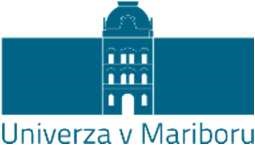 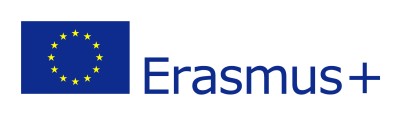 CONFIRMATION 2ERASMUS+ Study Academic year 20   /20   End of student’s ERASMUS activities abroadIt is hereby certified that student (First name and Surname):  from University of Maribor,  finished her/his ERASMUS activities at our institution on: (day, month, year)   ________  ________  ______________,  Name of host institution: ________________________________________________________________ ID code of host institution:  ______________________________________________________________ Name of signatory: _____________________________________________________________________Function of the signatory : ______________________________________________________________ Date:    _______  _______  ______________ Stamp and Signature: This certification should be completed by the host institution at the end of the student’s ERASMUS activities at the host institution by responsible person, who can ensure the correct dates. This document is the base for justification of Erasmus scholarship. Student has to send the original of this CONFIRMATION 2 together with her/his final Erasmus report to the University of Maribor. Univerza v Mariboru  Služba za mednarodno sodelovanje in programe mobilnosti  Slomškov trg 15 2000 Maribor Slovenija  